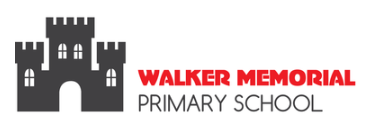 Holiday List 2022/2023Term starts Wed 31st August at 9am-12.30pm for all pupils but the school will be open from 8.40amMrs Beckett: Rec Yr 1/2 Mrs Lockhart/Miss Freeburn: Yr 3, 4 & 5Mrs Patterson/Mrs Robinson: Yr 6/7Some of these dates may have to change for staff training.Please do not hesitate to contact the school if you have any problems lpatterson942@c2ken.net MonthSchool ClosedAutumn Half Term28t, 31st October & 1st NovChristmas Holidays22nd Dec-4th JanSpring Half Term		13th -17th FebSt. Patricks Day17th& 20th MarchEaster Holidays5th – 14th AprilMay Bank Holiday1st & 2nd May May Bank Holiday29th – 31st  MayEnd of Term		1st July